Muut tutkimukset					 voidaan ottaa samaan putkeen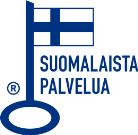 Potilaan nimiPotilaan nimiOs/pklTilaajatunnus *                      Maksajatunnus* Islabin tietojärjestelmissä käytettävä asiakaskohtainen koodiHenkilötunnusHenkilötunnusOs/pklTilaajatunnus *                      Maksajatunnus* Islabin tietojärjestelmissä käytettävä asiakaskohtainen koodiPvm.KloLisätiedot  2474B -PVK+T  55043B -PVK+Ne  3696B -TVK  4594P -CRPP -Cobas  2203B -La  4532P -TnT  4525P -CK-MBm  4517P -CKP -Cobas  4113P -FIDD  1024P -ALATP -Cobas  4589P -AmylP -Cobas  4592P -BilP -Cobas  4597P -GTP -Cobas  4587P -AFOSP -Cobas  2516S -Prot  2522S -Prot-Fr  4586P -AlbP -Cobas  4600P -KreaP -Cobas  6000Pt-GFRe-MD  4533P -UraatP -Cobas  4534P -UreaP -Cobas  4515fP-KolP -Cobas  4516fP-Kol-HDLP -Cobas  4599fP-Kol-LDLP -Cobas  4568fP-TriglyP -Cobas  3622P -NaP -Cobas  1999P -KP -Cobas  4598P-CaP -Cobas  1431fP-PiP -Cobas  1468fP-Gluk  6128B -Hb-A1C  50089cP-Gluk  1471P -Gluk  1881U -KemSeul  1940U -Solut  (sis. U -KemSeul)U -Solut  (sis. U -KemSeul)  3557cU-Alb  2513dU-Prot  2520dU-Prot-Fr  3813F -hHb-O  1142S -B12-TC2  4824P -B12-Vit  4529P -Fe  4826P -Ferrit  1416fS-Folaat  4606P-TfFeSat  1949S -TfR  4567fP-Transf  1673S -IgE  53115S -PölyRyh  53122S -RuokaRyh  4520P -INR  55019B -Vr+VrAb  4577P -VRAb-O  2935B -XKoe  4831P -TSH  50377P -T3-V  4832P -T4-V  2457fS-PTH  4868P -PSA-SUH  2735S -Testo  4830P -PRL  1040S -AFP  50373P -CA15-3  2034S -CEA  50224S -C-Pep-A  2503fS-C-Pept  50375P -FSH  50281P -hCG  2128P -Korsol  3434S -NSE  4221U -Huum-O  4101S -CDT  1256S -Digoks  2027S -Karba  3964S -Klotsa  4328S -Lamotri  2260S -Li  2337dU-MetNor  3957S -OHKarba  3681S -ValprKaikki P -Cobas paketin tutkimuksetKaikki P -Cobas paketin tutkimuksetKaikki P -Cobas paketin tutkimuksetKl:n numeroLyhenneKl. numeroLyhenne